Работа в материале ( класс 1 «а»,1 «б» )План дистанционной работы преподавателя  Ляпцевой Светланы ВладимировныНазвание предпрофессиональной программы «Декоративно  прикладное  творчество»ПредметКлассДата(день недели)Описание
Задание на дистанционное обучениеРесурсОбратная связьРабота в материале1«а»понедельник04.05.2020Тема : «Замок» в монохромной цветовой гамме.(контрольная работа).Выполнение задания рассчитано на  3 урока. Материалы: Бумага формата А3 гуашь(белая, темно малиновая.(краплак);черная), кисти, карандаш резинка , палитра., банка с чистой водой..1-й урок. Выполнить: Выполнение рисунка, изображение замка (дворца) выполняется крупно на весь лист, прорабатываются все детали, вокруг рисуем природу, место расположения В рисунке должны присутствовать крупные, средние по величине и мелкие детали. Обучающиеся высылают фото своей работы и получают рекомендации преподавателя.2-й урок.Продолжение работы: Выполнение работы в цвете, используем оттенки монохромной цветовой гаммы (белый +краплак +черный цвета) В работе должны быть светлые, средние и темные оттенки. Обратить внимание на аккуратность наложения гуаши(без мазков и подтеков)Фон выполняется более темными оттенками, замок светлыми и средними цветами.Обучающиеся высылают фото своей работы и получают рекомендации преподавателя. 3-й урок.Завершение работы: Проработка мелких деталей, исправление ошибок.. Обучающиеся отправляют фото готового работы преподавателю. Оценивается проделанная работа. Обучающиеся получают рекомендации преподавателя.Примеры  линейного рисунка 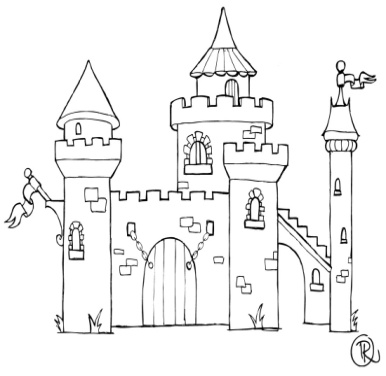 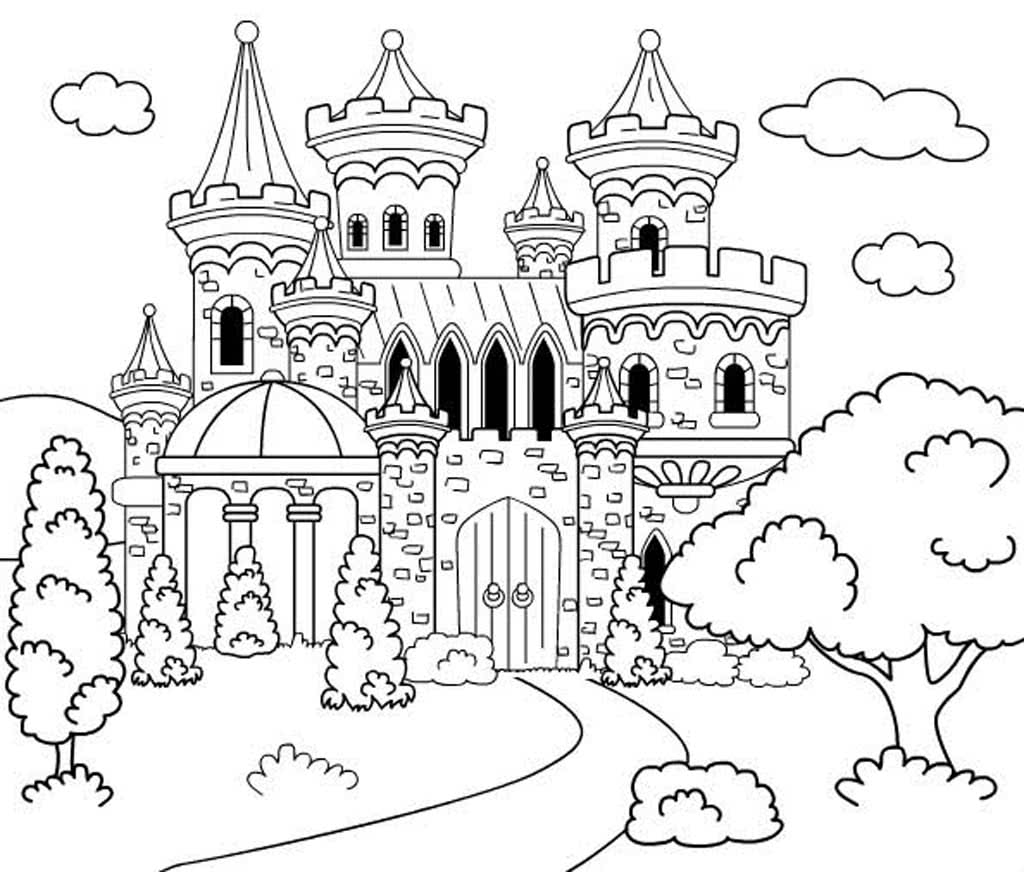 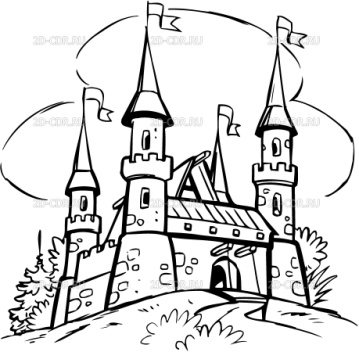 Примеры вариантов цветовой гаммы: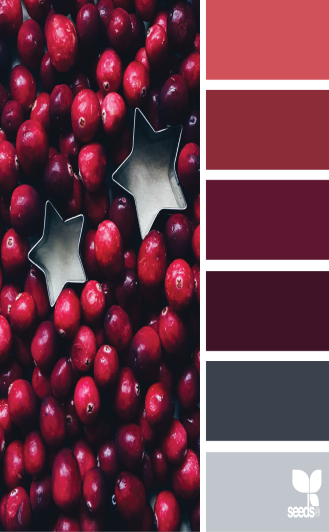 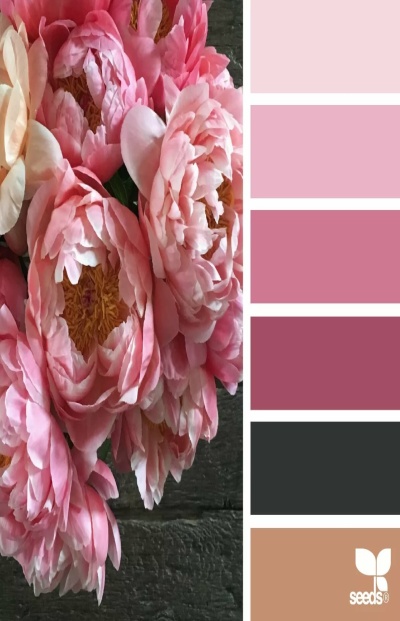 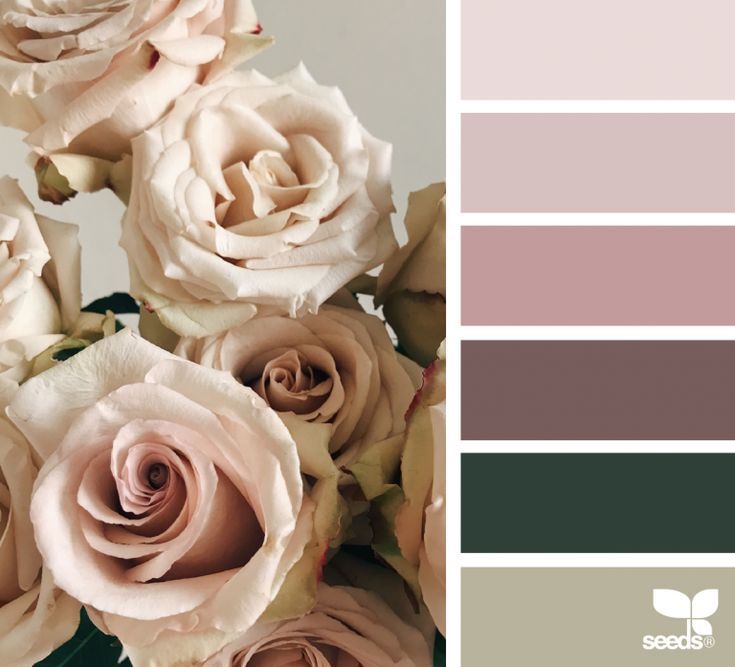 Ляпцева Светлана Владимировнаhttps://vk.com/id590830590Работа в материале1«б»Среда 06.05.2020Тема : «Замок» в монохромной цветовой гамме.(контрольная работа).Выполнение задания рассчитано на  3 урока. Материалы: Бумага формата А3 гуашь(белая, темно малиновая.(краплак);черная), кисти, карандаш резинка , палитра., банка с чистой водой..1-й урок. Выполнить: Выполнение рисунка, изображение замка (дворца) выполняется крупно на весь лист, прорабатываются все детали, вокруг рисуем природу, место расположения В рисунке должны присутствовать крупные, средние по величине и мелкие детали. Обучающиеся высылают фото своей работы и получают рекомендации преподавателя.2-й урок.Продолжение работы: Выполнение работы в цвете, используем оттенки монохромной цветовой гаммы (белый +краплак +черный цвета) В работе должны быть светлые, средние и темные оттенки. Обратить внимание на аккуратность наложения гуаши(без мазков и подтеков)Фон выполняется более темными оттенками, замок светлыми и средними цветами.Обучающиеся высылают фото своей работы и получают рекомендации преподавателя. 3-й урок.Завершение работы: Проработка мелких деталей, исправление ошибок.. Обучающиеся отправляют фото готового работы преподавателю. Оценивается проделанная работа. Обучающиеся получают рекомендации преподавателя.Примеры  линейного рисунка Примеры вариантов цветовой гаммы:Ляпцева Светлана Владимировнаhttps://vk.com/id590830590Работа в материалеТема : «Замок» в монохромной цветовой гамме.(контрольная работа).Выполнение задания рассчитано на  3 урока. Материалы: Бумага формата А3 гуашь(белая, темно малиновая.(краплак);черная), кисти, карандаш резинка , палитра., банка с чистой водой..1-й урок. Выполнить: Выполнение рисунка, изображение замка (дворца) выполняется крупно на весь лист, прорабатываются все детали, вокруг рисуем природу, место расположения В рисунке должны присутствовать крупные, средние по величине и мелкие детали. Обучающиеся высылают фото своей работы и получают рекомендации преподавателя.2-й урок.Продолжение работы: Выполнение работы в цвете, используем оттенки монохромной цветовой гаммы (белый +краплак +черный цвета) В работе должны быть светлые, средние и темные оттенки. Обратить внимание на аккуратность наложения гуаши(без мазков и подтеков)Фон выполняется более темными оттенками, замок светлыми и средними цветами.Обучающиеся высылают фото своей работы и получают рекомендации преподавателя. 3-й урок.Завершение работы: Проработка мелких деталей, исправление ошибок.. Обучающиеся отправляют фото готового работы преподавателю. Оценивается проделанная работа. Обучающиеся получают рекомендации преподавателя.Примеры  линейного рисунка Примеры вариантов цветовой гаммы:Ляпцева Светлана Владимировнаhttps://vk.com/id590830590Тема : «Замок» в монохромной цветовой гамме.(контрольная работа).Выполнение задания рассчитано на  3 урока. Материалы: Бумага формата А3 гуашь(белая, темно малиновая.(краплак);черная), кисти, карандаш резинка , палитра., банка с чистой водой..1-й урок. Выполнить: Выполнение рисунка, изображение замка (дворца) выполняется крупно на весь лист, прорабатываются все детали, вокруг рисуем природу, место расположения В рисунке должны присутствовать крупные, средние по величине и мелкие детали. Обучающиеся высылают фото своей работы и получают рекомендации преподавателя.2-й урок.Продолжение работы: Выполнение работы в цвете, используем оттенки монохромной цветовой гаммы (белый +краплак +черный цвета) В работе должны быть светлые, средние и темные оттенки. Обратить внимание на аккуратность наложения гуаши(без мазков и подтеков)Фон выполняется более темными оттенками, замок светлыми и средними цветами.Обучающиеся высылают фото своей работы и получают рекомендации преподавателя. 3-й урок.Завершение работы: Проработка мелких деталей, исправление ошибок.. Обучающиеся отправляют фото готового работы преподавателю. Оценивается проделанная работа. Обучающиеся получают рекомендации преподавателя.Примеры  линейного рисунка Примеры вариантов цветовой гаммы:57Тема : «Замок» в монохромной цветовой гамме.(контрольная работа).Выполнение задания рассчитано на  3 урока. Материалы: Бумага формата А3 гуашь(белая, темно малиновая.(краплак);черная), кисти, карандаш резинка , палитра., банка с чистой водой..1-й урок. Выполнить: Выполнение рисунка, изображение замка (дворца) выполняется крупно на весь лист, прорабатываются все детали, вокруг рисуем природу, место расположения В рисунке должны присутствовать крупные, средние по величине и мелкие детали. Обучающиеся высылают фото своей работы и получают рекомендации преподавателя.2-й урок.Продолжение работы: Выполнение работы в цвете, используем оттенки монохромной цветовой гаммы (белый +краплак +черный цвета) В работе должны быть светлые, средние и темные оттенки. Обратить внимание на аккуратность наложения гуаши(без мазков и подтеков)Фон выполняется более темными оттенками, замок светлыми и средними цветами.Обучающиеся высылают фото своей работы и получают рекомендации преподавателя. 3-й урок.Завершение работы: Проработка мелких деталей, исправление ошибок.. Обучающиеся отправляют фото готового работы преподавателю. Оценивается проделанная работа. Обучающиеся получают рекомендации преподавателя.Примеры  линейного рисунка Примеры вариантов цветовой гаммы:57